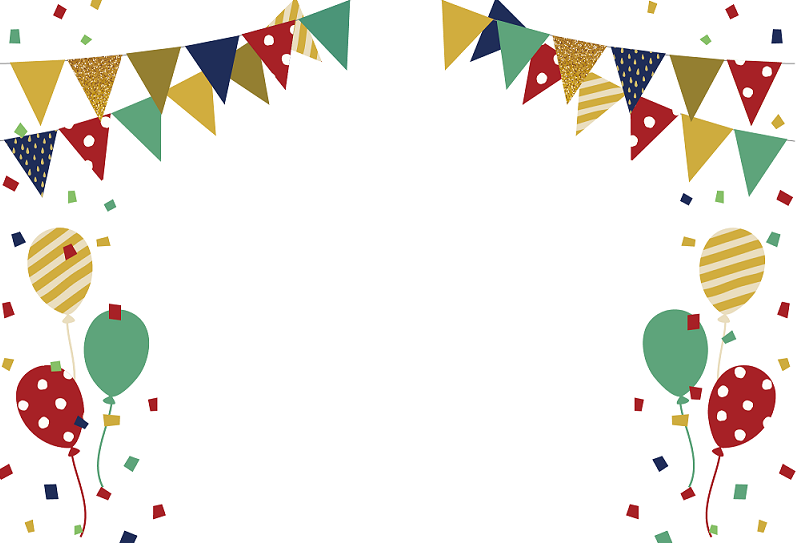 〇プログラム13:00　開会　主催者挨拶　DPI北海道ブロック会議　　議長　我妻　武　　　　　講演　 障害者基本法の内容とその意義　　　　　　　　認定NPO法人DPI日本会議　議長補佐　崔　栄繁　氏　　　　　報告　障害者基本法の課題と必要な改正　　　　　　　　愛知重度障害者団体連絡協議会　副会長　辻　直哉　氏14:15　休憩14:30　パネルディスカッション「障害があっても普通の暮らしが実現できるために」　　　パネリスト　　　　自由民主党／公明党／立憲民主党／国民民主党／日本共産党　　　コメンテーター　　愛知重度障害者団体連絡協議会　副会長　辻　　直哉　　氏認定NPO法人DPI日本会議　議長補佐　崔　　栄繁　　氏コーディネーター　北星学園大学　社会福祉学部長　　　　　田中　耕一郎　氏　16:30　閉会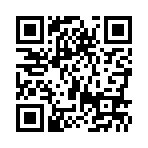 障害者基本法改正に向けた北海道フォーラム―　参　加　申　込　書　－（必要事項を記入しFAXまたはメールでご返信ください。）（ﾌﾘｶﾅ）　氏　名：　　　　　　　　　　　　　　　　　所属名：　　　　　　　　　　　　　　　　　　　　　　　　　　　　　住　所：〒電　話：（　　　）　　　―　　　　　　ＦＡＸ：（　　　）　　　　―　　　　　　E-mail：　　　　　　　　　　　　　　　　　　｛メールでの情報提供　　希望する　希望しない｝　　＊　DPI北海道では、このような企画や福祉関連の情報提供を内容により会員以外の方にもメールで送信することがあります。こうした情報提供を希望するDPI北海道の会員及び既に登録済み以外の方は、情報提供希望の有無についてご記入いただければ幸いです。　介助者：　　同伴する（　　　人）　／　同伴しない車いす：　　使用している（手動タイプ　電動タイプ）／　使用していない　介助犬：　　同伴する（盲導犬　　介助犬　　聴導犬）／　同伴しないデータ資料：　　必要である　／　必要ない　　※データ資料の提供は視覚障害者のみとします。　ルビ資料：　　必要である　／　必要ない手話通訳：　　必要である　／　必要ない　要約筆記：　　必要である　／　必要ない＜ご留意ください＞＊　必要事項を記入または○で囲み、FAXまたはメールで送信ください。なお、ＨＰからも申込できます。＊　団体での申込みの場合は、当日出席する団体代表者を氏名欄に記載し、下記の＜連絡事項＞に参加者名と車いす等の使用状況を氏名の後ろに（　　）でご記入ください。　＊　会場には、駐車場がありませんので、公共交通機関の利用に努めてください。　＊　パネルディスカッションに関連する、ご質問・ご意見等あれば、下記の連絡事項にご記入ください。当日の議論に反映させます。